培训回执函                  公司：      收到贵单位人员培训申请，中清净业（北京）环境科技研究院-培训处已经核实并批准。请贵单位在接到培训回执函后，安排申请培训人员于指定地点（或方式）完成培训课程，特此通知。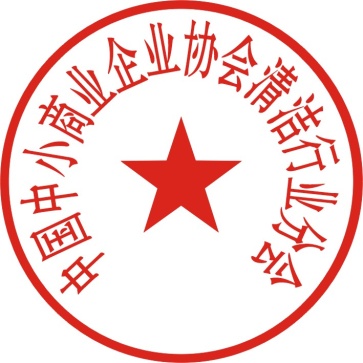 二、汇款方式户  名：中清净业（北京）环境科技研究院开户行：交通银行北京车公庄西路支行帐  号：110060666018010024792                                                                          公司                    （公司名称及加盖公章）                       20   年   月  日序号人员项目名称数量(名)单价合计备注12345总计